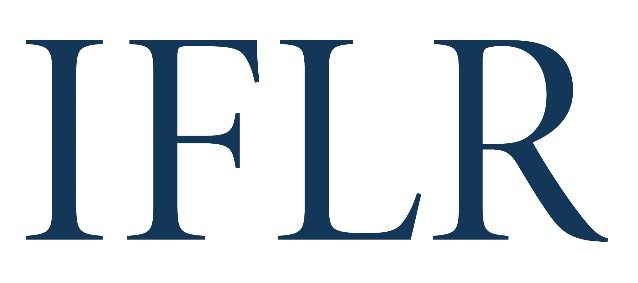 AFRICA AWARDS – IN-HOUSE TECH INNOVATION AWARD Your details:This is for the most innovative use of technology by an in-house team.  The winner will be an in-house legal team which has demonstrated its ability to use a legal tech solution in a way that is pioneering or particularly creative, or to implement new or untested legal tech products to great effect. Legal tech need not necessarily be specialist legal software; it can be more general software package re-purposed for a legal department’s use
You should clearly illustrate the way in which your team has used this technology to allow it to become more efficient or cost-effective, or how it was key to overcoming obstacles encountered by the team in the specified period
Please use the box below to include examples your team’s usage of legal tech between June 1 2021 to May 31 2022.PROJECT EXAMPLE Name and position: Email: Institution: Location (jurisdiction):Name of technology: Date this technology was first implemented:Why did you introduce this into your legal team?Provide examples of your team’s use of this technology in the course of its work (please include dates):How did this solution improve your delivery of legal services to your organisation?